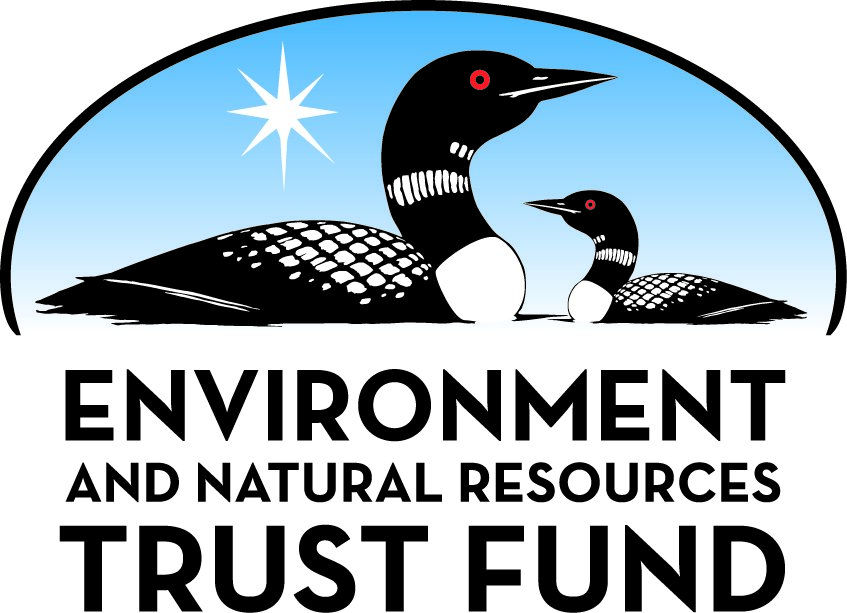 Environment and Natural Resources Trust Fund2022 Request for ProposalGeneral InformationProposal ID: 2022-143Proposal Title: Silver Lake Trail ConnectionProject Manager InformationName: Britt See-BenesOrganization: City of VirginiaOffice Telephone: (218) 748-7500Email: britts@virginiamn.usProject Basic InformationProject Summary: This project consists of construction of a multi-use trail that will connect to the existing Silver Lake Trail. The trail will begin at Lakeside Park and end at Twelfth Avenue.Funds Requested: $1,275,000Proposed Project Completion: December 31 2023LCCMR Funding Category: Land Acquisition, Habitat, and Recreation (G)Project LocationWhat is the best scale for describing where your work will take place?  
	Region(s): NEWhat is the best scale to describe the area impacted by your work?  
	Region(s): NEWhen will the work impact occur?  
	During the ProjectNarrativeDescribe the opportunity or problem your proposal seeks to address. Include any relevant background information.The City of Virginia has been undertaking the design and construction of a city-wide trail system, over the past 10 years, to make the vast portion of the City accessible for pedestrian, bike and non-motorized traffic.  The City has recently completed the Bailey Lake Trail and is currently working on the Sliver Lake Trail.  There are currently areas in the City that are not accessible, in a safe manner, by non-motorized traffic.  Much of the non-motorized traffic must use busy streets that have a large amount of truck and car traffic which makes it difficult and unsafe for walkers, bikers, strollers and other users.  Most of the City's retail, governmental offices, healthcare facilities, parks and schools are only accessible by motorized vehicles.What is your proposed solution to the problem or opportunity discussed above? i.e. What are you seeking funding to do? You will be asked to expand on this in Activities and Milestones.The City is planning to construct the Silver Lake Trail Connector which will provide a safe, non-motorized options for residents and visitors to access a variety of City services including parks, the new Miners Entertainment and Convention Center, the shopping mall, Pine Mill housing development, schools, churches, the City's downtown, healthcare facilities and governmental offices.  This connector trail will begin at the Silver Lake Trail at Lakeside Park and will end on 12th Avenue West (See Attached Visual).  This trail will provide a connection to the Silver Lake Trail, the Bailey Lake Trail and the Mesabi Trail.  The trail will also connect to the City's sidewalk system along 9th Avenue West and 12th Avenue West which were newly constructed in the last several years.  The trail will be partially constructed with concrete and partially with bituminous overlay.  This project also will include providing additional lighting on the Bailey Lake and the Silver Lake Trails (See Attached Visual). The completion of this trail/project will provide a safe, healthy and non-motorized corridor for people to access much needed amenities throughout the City.What are the specific project outcomes as they relate to the public purpose of protection, conservation, preservation, and enhancement of the state’s natural resources? The completion of the Silver Lake Trail Connection will provide outdoor activities, within a city setting, that can be enjoyed by all residents and visitors. These amenities will complement all of the outdoor attractions within the city including the park system, trail system, school playgrounds, picnic areas, ballfields, tennis courts, skating rinks and other fishing locations within the city. The trail will also provide a non-motorized alternative to access a wide variety of locations within the city and will promote active, healthy living.Activities and MilestonesActivity 1: Project Engineering and Construction AdministrationActivity Budget: $144,000Activity Description: 
The engineer will be responsible for project design, project administration, plans/specifications, bidding documents, survey, staking, permits, material testing, onsite observation and public meeting/communications.Activity Milestones: Activity 2: Project ConstructionActivity Budget: $1,131,000Activity Description: 
Project construction includes clearing, grubbing, signage, light relocations, lighting additions to the Bailey Lake and Silver Lake Trails, concrete pavement, bituminous pavement, curb/sidewalk/bituminous removal, geotextile fabric, excavation, borrow, aggregate base, timber replacement on bridge, traffic control, storm drainage protection, crosswalk striping and bicycle racks.Activity Milestones: Project Partners and CollaboratorsLong-Term Implementation and FundingDescribe how the results will be implemented and how any ongoing effort will be funded. If not already addressed as part of the project, how will findings, results, and products developed be implemented after project completion? If additional work is needed, how will this be funded? 
The City of Virginia will be budgeted annually to maintain and repair the connector trail as they do with all City infrastructure within the City.  Additional funding will be sought for any additions to the City's trails, parks or any additional activities undertaken to compliment this project.Other ENRTF Appropriations Awarded in the Last Six YearsProject Manager and Organization QualificationsProject Manager Name: Britt See-BenesJob Title: City AdministratorProvide description of the project manager’s qualifications to manage the proposed project. 
The overall manager for this project will be the City of Virginia under the direction of the Mayor/City Council and City
Staff. Additional project management and over-site will come from the consulting engineer. Britt See-Benes (City
Administrator), Bill Hennis (City Engineer) and Brian Silber (Park and Rec Director) and the city park committee have been
overseeing the development of this project since its initial inception and have many years of experience in overseeing
large city construction projectsOrganization: City of VirginiaOrganization Description: 
The City of Virginia is located in Northeastern Minnesota in the center of St. Louis County's Mesabi Iron Range. Virginia is
approximately 65 miles north of Duluth and is included in the Duluth Metropolitan Statistical Area. There are several
nearby Iron Range communities all within ten miles, including: Aurora, Biwabik, Buhl, Eveleth, Gilbert, and Mountain
Iron. The Minneapolis/St. Paul Metropolitan area is about 200 miles south, or three hours by car.
Virginia is also situated at the southern edge of the massive 3 million acre Superior National Forest, of which, thirty
three percent is located in the Boundary Waters Canoe Area Wilderness, and also borders Canada's Quetico Provincial

Park. Highways 169 and 53 are major access routes to these popular canoe and recreation areas.
The landscape of Virginia is dominated by the mining history of Minnesota's Iron Range. The City of Virginia is
surrounded by several active taconite mining operations. The land was originally covered by Mixed Hardwoods and
Pines, along with Aspens. The area is also dotted with conifer bogs and swamps. The landscape in Virginia is rural in
nature and most development is adjacent to Highways 169 and 53Budget SummaryClassified Staff or Generally Ineligible ExpensesNon ENRTF FundsAttachmentsRequired AttachmentsVisual ComponentFile: Alternate Text for Visual ComponentVisual Shows Project Site...Board Resolution or LetterAdministrative UseDoes your project include restoration or acquisition of land rights? 
	NoDoes your project have potential for royalties, copyrights, patents, or sale of products and assets? 
	NoDo you understand and acknowledge IP and revenue-return and sharing requirements in 116P.10? 
	N/ADo you wish to request reinvestment of any revenues into your project instead of returning revenue to the ENRTF? 
	N/ADoes your project include original, hypothesis-driven research? 
	NoDoes the organization have a fiscal agent for this project? 
	NoDescriptionCompletion DateDesign StartAugust 31 2022Design CompletionDecember 31 2022Construction AdministrationDecember 31 2023DescriptionCompletion DateProject BidFebruary 28 2023Construction StartJune 30 2023Construction CompletedDecember 31 2023NameOrganizationRoleReceiving FundsCity Comprehensive Plan CommitteeCity of VirginiaFuture Planning and Project DevelopmentNoCity Park and Recreation CommitteeCity of VirginiaFuture Planning and Project DevelopmentNoBrian SilberParks and Recreation Director, City of VirginiaTrail MaintenanceNoMayor and City CouncilCity of VirginiaProject AdministrationNoGeneral ContractorTo Be DeterminedProject Construction - Hired Through A Competitive Bidding ProcessYesConsulting EngineerTo Be DeterminedProject Design/Construction Administration - Hired Through A Qualifications ProcessYesNameAppropriationAmount AwardedBailey Lake Trail and Fishing PierM.L. 2019, First Special Session, Chp. 4, Art. 2, Sec. 2, Subd. 09k$550,000Category / NameSubcategory or TypeDescriptionPurposeGen. Ineli gible% Bene fits# FTEClass ified Staff?$ AmountPersonnelSub Total-Contracts and ServicesEngineerProfessional or Technical Service ContractEngineer will oversee all aspects of design and construction administration.  Engineer will be selected through a qualifications process.6$144,000General ContractorProfessional or Technical Service ContractGeneral Contract will oversee all aspects of the project construction.  General Contractor will be selected through a competitive bid process.6$1,131,000Sub Total$1,275,000Equipment, Tools, and SuppliesSub Total-Capital ExpendituresSub Total-Acquisitions and StewardshipSub Total-Travel In MinnesotaSub Total-Travel Outside MinnesotaSub Total-Printing and PublicationSub Total-Other ExpensesSub Total-Grand Total$1,275,000Category/NameSubcategory or TypeDescriptionJustification Ineligible Expense or Classified Staff RequestCategorySpecific SourceUseStatusAmountStateState Sub Total-Non-StateNon State Sub Total-Funds Total-TitleFileResolution of City Council